Törtel templomaiNepomuki Szent János Római Katolikus Templom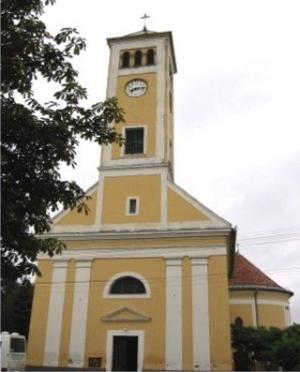 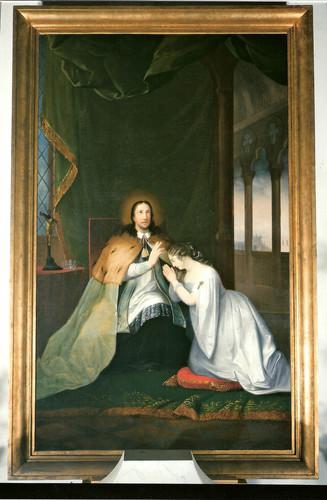 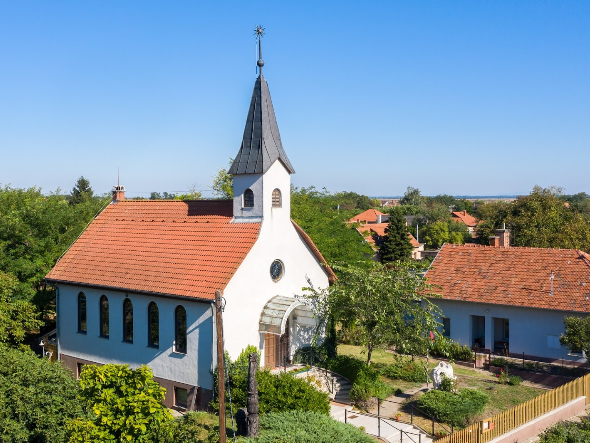 A Református templom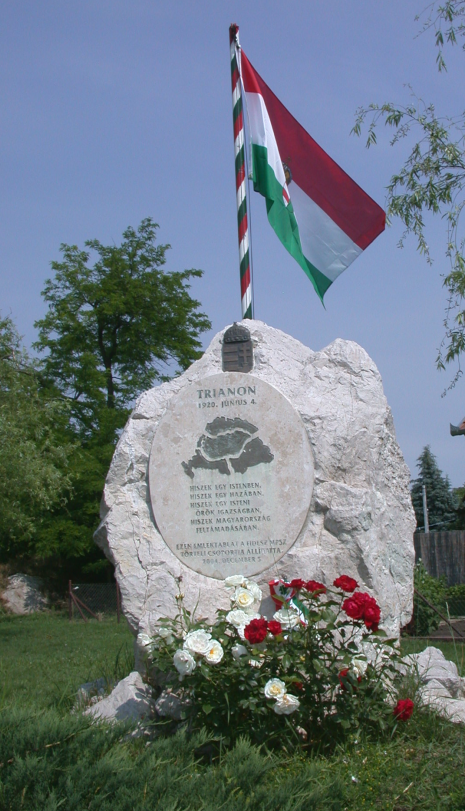 